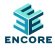 ເອກະສານປະກອບການບັນຍາຍ BCG: 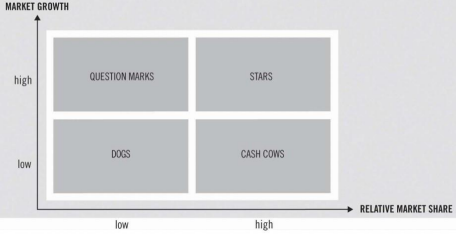 „ຈັດແຈງຜະລິດຕະພັນທາງດ້ານການເງິນ, ການລົງທຶນ ຫ ຼືໂຄງການຂອງທ່ານໃນຕາຕະລາງ. ແກນລູກສອນສະແດງໃຫ້ ເຫັນທ່າແຮງໃນການຂະຫຍາຍຕົວ ແລະ ສ່ວນແບ່ງທາງການຕະຫ າດ.“ „ວິທີການປະເມີນຕົົ້ນທຶນ ແລະ ຜົນປະໂຫຍດ” ໃນຊຸມປີ1970, ກຸ່ມທີີ່ປຶກສາ Boston ໄດ້ພັດທະນາວິທີການປະເມີນມູນຄ່າຂອງການລົງທຶນໃນຫ ັກຊັບຂອງບໍລິສັດ.  ມາຕຣິກສີີ່ຫ້ອງແຍກຄວາມແຕກຕ່າງລະຫວ່າງສີີ່ປະເພດການລົງທຶນທີີ່ແຕກຕ່າງກັນ: • ແຄດສຄາວ (Cash cows) ມີສ່ວນແບ່ງຕະຫ າດສູງແຕ່ອັດຕາການເຕີບໂຕຕໍີ່າ ເຊີີ່ງຫມາຍຄວາມວ່າບໍີ່ເສຍຄ່າໃຊ້ ຈ່າຍຫ າຍແຕ່ໃຫ້ຜົນຕອບແທນສູງ. ຄໍາຕັດສິນຂອງທີີ່ປຶກສາ: ຮິດນົມເຂົົ້າເຈົົ້າເລີຍ. • ດວງດາວ (Stars) ມີສ່ວນແບ່ງຕະຫ າດສູງ ແລະ ອັດຕາການເຕີບໂຕສູງ. ແຕ່ການເຕີບໂຕໄດ້ກຶນກິນເງິນ.  ຄວາມຫວັງກໍີ່ຄຼືດວງດາວຈະປ່ຽນເປັນງົວເງິນສົດ. ຄໍາຕັດສິນຂອງທີີ່ປຶກສາ: ລົງທຶນ. • ໝາຍຖາມ (Question marks), ຫ ຼື“ເດັກນ້ອຍທີີ່ມີບັນຫາ”, ມີທ່າແຮງໃນການເຕີບໂຕສູງ ແຕ່ມີສ່ວນແບ່ງ ຕະຫ າດຕໍີ່າ. ດ້ວຍການສະຫນັບສະຫນູນ ແລະ ກໍາລັງໃຈຫ າຍ (ທາງດ້ານການເງິນ), ພວກເຂົາສາມາດຫັນເປັນ ດວງດາວໄດ້. ຄໍາຕັດສິນຂອງທີີ່ປຶກສາ: ການຕັດສິນໃຈທີີ່ຍາກລໍາບາກ. • ໝາ (Dogs) ເປັນຫົວໜ່ວຍທຸລະກິດທີີ່ມີສ່ວນແບ່ງຕໍີ່າໃນຕະຫ າດອີີ່ມຕົວ. ຄວນລ້ຽງໄວ້ສະເພາະໃນກໍລະນີທີີ່ມີ ມູນຄ່າອຼືີ່ນທີີ່ບໍີ່ແມ່ນດ້ານການເງິນ (ເຊັີ່ນ: ໂຄງການທີີ່ເຮັດເພຼືີ່ອຫວັງຊຼືີ່ສຽງ ຫ ຼືໂຄງການເອົາໃຈຫມູ່ຄູ່). ຄໍາຕັດສິນ ຂອງທີີ່ປຶກສາ: ຍົກເລີກ. ໄດ້ມາຈາກ: Krogerus M. (2017): The Decision Book. This project has been funded with support from the European Commission. This document reflects the views only of the author, and the Commission cannot be held responsible for any use which may be made of the information  contained therein.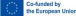 